Fakultas (Faculty)				: Ilmu KomputerProgram Studi (Study Program)			: Magister Teknik Informatika		Jenjang (Grade)	: S-2Mata Kuliah (Course)				: Enterprise Network Analysis and Design	SKS (Credit)	: 3		Semester (Semester) :  1Kode Mata Kuliah (Code)    				: MTIK-2211					Sertifikasi (Certification) 	:        Ya (Yes)          Tidak (No) Mata Kuliah Prasyarat (Prerequisite) 		:  -										..............................................Dosen Koordinator (Coordinator)			:   -Dosen Pengampuh (Lecturer)				: 						       Tim (Team)                   Mandiri (Personal)Capaian Pembelajaran Mata Kuliah (Course Learning Outcomes) 	: Deskripsi Mata KuliahBahan KajianImplementasi Pembelajaran Mingguan (Implementation Process of weekly learning time) Pengalaman Belajar Mahasiswa (Student Learning Experiences) 	Studi kasus.Bentuk dan Bobot Penilaian Bentuk Penilaian	Tugas	= 20%	Kuis	= 20%	UTS/MID	= 25%	UAS	= 35%Bobot penilaian	≥ 85	= A	≥ 70 s.d < 85	= B	≥ 60 s.d < 70	= C	≥ 50 s.d < 60	= D	< 50      	= EBuku Sumber (References)Stallings, W. (2013). “Data and Computer Communications” (10th ed.): Prentice Hall. ISBN 0133506487, 978-0133506488.Donahue, G. (2011). “Network Warrior” (2nd ed.): O'Reilly Media. ISBN 1449387861, 978- 1449387860. http://it-ebooks.info/book/435/.Mukmin, C., & Negara, E. S. (2019). Analisis Kinerja Redistribusi Routing Protokol Dinamik (Studi Kasus: Rip, Eigrp, Is-Is). KLIK-Kumpulan Jurnal Ilmu Komputer, 6(3), 284-292.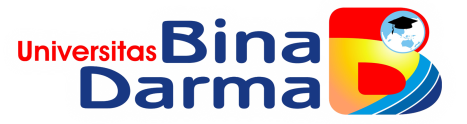 RENCANA PEMBELAJARAN SEMESTER (SEMESTER LESSON PLAN)Nomor DokFRM/KUL/01/02 RENCANA PEMBELAJARAN SEMESTER (SEMESTER LESSON PLAN)Nomor Revisi 02RENCANA PEMBELAJARAN SEMESTER (SEMESTER LESSON PLAN)Tgl. Berlaku 1 Januari 2018 RENCANA PEMBELAJARAN SEMESTER (SEMESTER LESSON PLAN)Klausa ISO 7.5.1 & 7.5.5Disusun oleh (Prepared by)Diperiksa oleh (Checked by)Disetujui oleh (Approved by)Tanggal Validasi (Valid date)Capaian Pembelajaran Lulusan Program Studi MTI (CPL)SikapPengetahuanKeterampilan UmumKeterampilan KhususBertakwa kepada Tuhan Yang Maha Esa dan mampu menunjukkan sikap religiusMenjunjung tinggi nilai kemanusiaan dalam menjalankan tugas berdasarkan agama, moral dan etika.Dapat berperan sebagai warga negara yang bangga dan cinta tanah air, memiliki nasionalisme serta rasa tanggungjawab pada negara dan bangsa.Dapat berkontribusi dalam peningkatan mutu kehidupan bermasyarakat, berbangsa, dan bernegara berdasarkan Pancasila.Dapat bekerja sama dan memiliki kepekaan sosial serta kepedulian terhadap masyarakat dan lingkungan.Dapat menghargai keanekaragaman budaya, pandangan, agama, dan kepercayaan, serta pendapat atau temuan orisinal orang lain.Taat hukum dan disiplin dalam kehidupan bermasyarakat dan bernegara.Menunjukkan sikap bertanggungjawab atas pekerjaan di bidang keahliannya secara mandiri.Menginternalisasi nilai, norma, dan etika akademik.Menginternalisasi semangat kemandirian, kejuangan, dan kewirausahaan Memiliki kemampuan memecahkan permasalahan sains dan teknologi dalam bidang Ilmu Komputer/Informatika melalui pendekatan inter atau multidisipliner.Mempunyai pengetahuan dan pemahaman sejumlah tema ilmu komputer, termasuk abstraksi, kompleksitas dan evolusi dari perubahan/pengembangan keilmuan dan prinsip-prinsip umum ilmu komputer seperti berbagi (sharing) sumber daya, keamanan (security) dan bekerja secara paralel (concurrency).Memiliki pengetahuan sesuai dengan capaian pembelajaran program studi S2 Ilmu Komputer pada “Domain Spesific” atau “Research” sesuai dengan konsentrasi Program Studi yaitu Enterprise IT Infrastructure, Enterprise Network Security, dan Enterprise Software Engineering.Mampu mengembangkan pemikiran logis, kritis, sistematis, dan kreatif melalui penelitian ilmiah, penciptaan desain atau karya seni dalam bidang ilmu pengetahuan dan teknologi yang memperhatikan dan menerapkan nilai humaniora sesuai dengan bidang keahliannya, menyusun konsepsi ilmiah dan hasil kajiannya berdasarkan kaidah, tata cara, dan etika ilmiah dalam bentuk tesis, dan memublikasikan tulisan dalam jurnal ilmiah terakreditasi tingkat nasional dan mendapatkan pengakuan internasional berbentuk presentasi ilmiah atau yang setara;Mampu melakukan validasi akademik atau kajian sesuai bidang keahliannya dalam menyelesaikan masalah di masyarakat atau industri yang relevan melalui pengembangan pengetahuan dan keahliannya.Mampu menyusun ide, hasil pemikiran, dan argumen saintifik secara bertanggung jawab dan berdasarkan etika akademik, serta mengkomunikasikannya melalui media kepada masyarakat akademik dan masyarakat luas.Mampu mengidentifikasi bidang keilmuan yang menjadi obyek penelitiannya dan memposisikan ke dalam suatu peta penelitian yang dikembangkan melalui pendekatan interdisiplin atau multidisiplin.Mampu mengambil keputusan dalam konteks menyelesaikan masalah pengembangan ilmu pengetahuan dan teknologi yang memperhatikan dan menerapkan nilai humaniora berdasarkan kajian analisis atau eksperimental terhadap informasi dan data.Mampu mengelola, mengembangkan dan memelihara jaringan kerja dengan kolega, sejawat di dalam lembaga dan komunitas penelitian yang lebih luas.Mampu meningkatkan kapasitas pembelajaran secara mandiri; danMampu mendokumentasikan, menyimpan, mengamankan, dan menemukan kembali data hasil penelitian dalam rangka menjamin kesahihan dan mencegah plagiasi.Mampu mendesain, menganalisis, dan mengimplementasikan behaviour sistem berbasis komputer yang berkualitas (terukur dan teruji) dengan mengaplikasikannya pada domain yang sesuai dengan konsentrasi Program Studi yaitu Enterprise IT Infrastructure, Enterprise Network Security, dan Enterprise Software Engineering berdasarkan kebutuhan dan keterbatasan sistem, serta mampu mengelolanya dengan tepat.Capaian Pembelajaran Mata Kuliah (CPMK)Mampu mendesain, menganalisis dan mengevaluasi desain jaringan tingkat lanjut pada perusahaan berskala enterprise dengan melakukan pemeriksa keandalan Layer 2 dan 3 dan teknologi redundansi, protokol routing, keamanan, QoS, kontrol kemacetan, desain jaringan yang toleran terhadap kesalahan jaringan perusahaan berskala enterpriseMampu mendesain, menganalisis dan mengevaluasi desain jaringan tingkat lanjut pada perusahaan berskala enterprise dengan melakukan pemeriksa keandalan Layer 2 dan 3 dan teknologi redundansi, protokol routing, keamanan, QoS, kontrol kemacetan, desain jaringan yang toleran terhadap kesalahan jaringan perusahaan berskala enterpriseDeskripsi Singkat Mata KuliahMerupakan mata kuliah khusus pada konsentrasi Program Studi yaitu “Enterprise Network Security” yang memberikan gambaran dalam mendesain, menganalisis dan mengevaluasi desain jaringan tingkat lanjut pada perusahaan berskala enterprise dengan melakukan pemeriksa keandalan Layer 2 dan 3 dan teknologi redundansi, protokol routing, keamanan, QoS, kontrol kemacetan, desain jaringan yang toleran terhadap kesalahan jaringan perusahaan berskala enterprise.Bahan Kajian (Materi Pembelajaran)User Expectations from an Enterprise NetworkConcepts and Implementing Layer 2 in PracticeAdvanced Implementing Layer 2 RedundancyAdvanced Implementing Layer 3Advanced Trouble shooting in Layer 2 and 3VLSMIP Address Map  TLS, Digital Certificates, and Authentication InfrastructuresAdvanced Access Control Lists  Quality of Service (QoS)Congestion ManagementEnterprise Network Design IssuesMingguSub CPMK(Kemampuan akhir yang direncanakan)Bahan Kajian/Materi Pembelajaran(Study Material)Bentuk dan Metode Pembelajaran(Learning Method)Sumber Belajar(Learning Resource)PenilaianPenilaianPenilaianMingguSub CPMK(Kemampuan akhir yang direncanakan)Bahan Kajian/Materi Pembelajaran(Study Material)Bentuk dan Metode Pembelajaran(Learning Method)Sumber Belajar(Learning Resource)Indikator(Indicator)Kriteria & bentukBobot1Mampu menganalisis dan mengevaluasi aplikasi perusahaan untuk kebutuhan layanan jaringan berskala enterprise (CPMK 1.1)User Expectations from an Enterprise NetworkKuliah dan Diskusi (Discovery Learning, Small Group Discussion)E-learning: https://elearning.binadarma.ac.idBuku Referensi [1] dan [2]Ketepatan dalam menganalisis dan mengevaluasi aplikasi perusahaan untuk kebutuhan layanan jaringan berskala enterpriseKriteria : Ketepatan dalam menganalisis dan mengevaluasi aplikasi perusahaan untuk kebutuhan layanan jaringan berskala enterprise Bentuk :Diskusi2Mampu menganalisis dan membandingkan kebutuhan teknologi Local Area Network (LAN) dan Virtual LAN (VLAN) seperti yang digunakan dalam perusahaan berskala enterprise Bagian 1 (CPMK 1.2)Concepts and Advanced Implementing Layer 2 in PracticeKuliah, Tugas dan Diskusi (Discovery Learning, Small Group Discussion)E-learning: https://elearning.binadarma.ac.idBuku Referensi [1] dan [2]Ketepatan dalam menganalisis dan membandingkan kebutuhan teknologi Local Area Network (LAN) dan Virtual LAN (VLAN) seperti yang digunakan dalam perusahaan berskala enterprise Bagian 1Kriteria : Ketepatan dalam menganalisis dan membandingkan kebutuhan teknologi Local Area Network (LAN) dan Virtual LAN (VLAN) seperti yang digunakan dalam perusahaan berskala enterprise Bagian 1Bentuk :Diskusi5%3Mampu menganalisis dan membandingkan kebutuhan teknologi Local Area Network (LAN) dan Virtual LAN (VLAN) seperti yang digunakan dalam perusahaan berskala enterprise Bagian 2 (CPMK 1.3)Advanced Implementing Layer 2 RedundancyKuliah dan Diskusi (Role-Play & Simulation, Small Group Discussion)E-learning: https://elearning.binadarma.ac.idBuku Referensi [1] dan [2]Ketepatan dalam menganalisis dan membandingkan kebutuhan teknologi Local Area Network (LAN) dan Virtual LAN (VLAN) seperti yang digunakan dalam perusahaan berskala enterprise Bagian 2Kriteria : Ketepatan dalam menganalisis dan membandingkan kebutuhan teknologi Local Area Network (LAN) dan Virtual LAN (VLAN) seperti yang digunakan dalam perusahaan berskala enterprise Bagian 2 Bentuk :Tugas dan Diskusi 14Kuis 1Kuis 1Kuis 1Kuis 1Kuis 1Kuis 110%E-learning: https://elearning.binadarma.ac.idBuku Referensi [1] dan [2]5Mampu mendemonstrasikan dan membandingkan membandingkan protokol routing (termasuk Enhanced Interior Gateway Routing Protocol (EIGRP) dan protokol Open Shortest Path First (OSPF)) seperti yang digunakan dalam jaringan perusahaan berskala enterprise Bagian 1 (CPMK 1.4)Advanced Implementing Layer 3Kuliah dan Diskusi (Role-Play & Simulation, Small Group Discussion)E-learning: https://elearning.binadarma.ac.idBuku Referensi [1] dan [2]Ketepatan mendemonstrasikan dan membandingkan membandingkan protokol routing (termasuk Enhanced Interior Gateway Routing Protocol (EIGRP) dan protokol Open Shortest Path First (OSPF)) seperti yang digunakan dalam jaringan perusahaan berskala enterprise Bagian 1Kriteria : Ketepatan dalam mendemonstrasikan dan membandingkan membandingkan protokol routing (termasuk Enhanced Interior Gateway Routing Protocol (EIGRP) dan protokol Open Shortest Path First (OSPF)) seperti yang digunakan dalam jaringan perusahaan berskala enterprise Bagian 1Bentuk :Tugas dan Diskusi 25%6Mampu mendemonstrasikan dan membandingkan membandingkan protokol routing (termasuk Enhanced Interior Gateway Routing Protocol (EIGRP) dan protokol Open Shortest Path First (OSPF)) seperti yang digunakan dalam jaringan perusahaan berskala enterprise Bagian 2 (CPMK 1.5)Advanced Trouble shooting and Implementing Layer 2 and 3Kuliah dan Diskusi (Role-Play & Simulation, Small Group Discussion)E-learning: https://elearning.binadarma.ac.idBuku Referensi [1] dan [2]Ketepatan dalam mendemonstrasikan dan membandingkan membandingkan protokol routing (termasuk Enhanced Interior Gateway Routing Protocol (EIGRP) dan protokol Open Shortest Path First (OSPF)) seperti yang digunakan dalam jaringan perusahaan berskala enterprise Bagian 2Kriteria : Ketepatan dalam mendemonstrasikan dan membandingkan membandingkan protokol routing (termasuk Enhanced Interior Gateway Routing Protocol (EIGRP) dan protokol Open Shortest Path First (OSPF)) seperti yang digunakan dalam jaringan perusahaan berskala enterprise Bagian 2 Bentuk :Tugas dan Diskusi 35%7Mampu menganalisa dan membandingkan praktik terbaik saat menetapkan alamat IPv4 dan IPv6 di jaringan perusahaan berskala enterprise (CPMK 1.6)VLSMIP Address Map  Kuliah, Tugas dan Diskusi (Discovery Learning, Small Group Discussion)E-learning: https://elearning.binadarma.ac.idBuku Referensi [1] dan [2]Ketepatan dalam menganalisa dan membandingkan praktik terbaik saat menetapkan alamat IPv4 dan IPv6 di jaringan perusahaan berskala enterpriseKriteria : Ketepatan menganalisa dan membandingkan praktik terbaik saat menetapkan alamat IPv4 dan IPv6 di jaringan perusahaan berskala enterprise Bentuk :Diskusi8Ujian Tengah Semester (UTS)Ujian Tengah Semester (UTS)Ujian Tengah Semester (UTS)Ujian Tengah Semester (UTS)Ujian Tengah Semester (UTS)Ujian Tengah Semester (UTS)25%E-learning: https://elearning.binadarma.ac.idBuku Referensi [1] dan [2]9Mampu menganalisa dan mengevaluasi peran protokol TLS dalam mengamankan data dalam perjalanan di jaringan perusahaan berskala enterprise Bagian 1(CPMK 1.7)TLS, Digital Certificates, and Authentication InfrastructuresKuliah, Tugas dan Diskusi (Discovery Learning, Small Group Discussion)E-learning: https://elearning.binadarma.ac.idBuku Referensi [1] dan [2]Ketepatan dalam menganalisa dan mengevaluasi peran protokol TLS dalam mengamankan data dalam perjalanan di jaringan perusahaan berskala enterprise Bagian 1Kriteria : Ketepatan dalam menganalisa dan mengevaluasi peran protokol TLS dalam mengamankan data dalam perjalanan di jaringan perusahaan berskala enterprise Bagian 1Bentuk :Diskusi10Mampu menganalisa dan mengevaluasi peran protokol keamanan lanjutan dalam mengamankan data dalam perjalanan di jaringan perusahaan berskala enterprise Bagian 2(CPMK 1.8)Advanced Access Control Lists  Kuliah, Tugas dan Diskusi (Discovery Learning, Small Group Discussion)E-learning: https://elearning.binadarma.ac.idBuku Referensi [1] dan [2]Ketepatan dalam menganalisa dan mengevaluasi peran protokol keamanan lanjutan dalam mengamankan data dalam perjalanan di jaringan perusahaan berskala enterprise Bagian 2Kriteria : Ketepatan dalam menganalisa dan mengevaluasi peran protokol keamanan lanjutan dalam mengamankan data dalam perjalanan di jaringan perusahaan berskala enterprise Bagian 2Bentuk :Diskusi11Mampu menganalisa dan mengevaluasi keterbatasan yang ada pada teknologi jaringan yang mempengaruhi metrik kualitas layanan jaringan (Quality of Services/QoS) Bagian 1 (CPMK 1.9)Quality of Service (QoS)Congestion ManagementKuliah, Tugas dan Diskusi (Discovery Learning, Small Group Discussion)E-learning: https://elearning.binadarma.ac.idBuku Referensi [1] dan [2]Ketepatan dalam menganalisa dan mengevaluasi keterbatasan yang ada pada teknologi jaringan yang mempengaruhi metrik kualitas layanan jaringan (Quality of Services/QoS) Bagian 1Kriteria : Ketepatan dalam menganalisa dan mengevaluasi keterbatasan yang ada pada teknologi jaringan yang mempengaruhi metrik kualitas layanan jaringan (Quality of Services/QoS) Bagian 1Bentuk: Diskusi12Kuis 2Kuis 2Kuis 2Kuis 2Kuis 2Kuis 210%E-learning: https://elearning.binadarma.ac.idBuku Referensi [1] dan [2]13Mampu menganalisa dan mengevaluasi keterbatasan yang ada pada teknologi jaringan yang mempengaruhi metrik kualitas layanan jaringan (Quality of Services/QoS) Bagian 2 (CPMK 1.10)Quality of ServiceCongestion ManagementKuliah, Tugas dan Diskusi (Discovery Learning, Small Group Discussion)E-learning: https://elearning.binadarma.ac.idBuku Referensi [1],  [2] dan [3]Ketepatan dalam menganalisa dan mengevaluasi keterbatasan yang ada pada teknologi jaringan yang mempengaruhi metrik kualitas layanan jaringan (Quality of Services/QoS) Bagian 2 Ketepatan dalam menganalisa dan mengevaluasi keterbatasan yang ada pada teknologi jaringan yang mempengaruhi metrik kualitas layanan jaringan (Quality of Services/QoS) Bagian 2 Bentuk :Diskusi14Mampu mengevaluasi dan mendesain jaringan perusahaan enterprise untuk efisiensi dan efektivitas dalam mendukung banyak lokasi, keamanan perangkat pengguna, keamanan konten pengguna, ketersediaan 24x7, QoS, dan manajemen kemacetan Bagian 1 (CPMK 1.11)Enterprise Network Design IssuesKuliah dan Diskusi (Discovery Learning, Project Based Learning, Small Group Discussion)E-learning: https://elearning.binadarma.ac.idBuku Referensi [1],  [2] dan [3]Ketepatan dalam mengevaluasi dan mendesain jaringan perusahaan enterprise untuk efisiensi dan efektivitas dalam mendukung banyak lokasi, keamanan perangkat pengguna, keamanan konten pengguna, ketersediaan 24x7, QoS, dan manajemen kemacetan Bagian 1Kriteria : Ketepatan dalam mengevaluasi dan mendesain jaringan perusahaan enterprise untuk efisiensi dan efektivitas dalam mendukung banyak lokasi, keamanan perangkat pengguna, keamanan konten pengguna, ketersediaan 24x7, QoS, dan manajemen kemacetan Bagian 1 Bentuk :Tugas dan Diskusi 45%15Mampu mengevaluasi dan mendesain jaringan perusahaan enterprise untuk efisiensi dan efektivitas dalam mendukung banyak lokasi, keamanan perangkat pengguna, keamanan konten pengguna, ketersediaan 24x7, QoS, dan manajemen kemacetan Bagian 2 (CPMK 1.12)Enterprise Network Design IssuesKuliah dan Diskusi (Discovery Learning, Project Based Learning, Small Group Discussion)E-learning: https://elearning.binadarma.ac.idBuku Referensi [1],  [2] dan [3]Ketepatan dalam mengevaluasi dan mendesain jaringan perusahaan enterprise untuk efisiensi dan efektivitas dalam mendukung banyak lokasi, keamanan perangkat pengguna, keamanan konten pengguna, ketersediaan 24x7, QoS, dan manajemen kemacetan Bagian 2Kriteria : Ketepatan dalam mengevaluasi dan mendesain jaringan perusahaan enterprise untuk efisiensi dan efektivitas dalam mendukung banyak lokasi, keamanan perangkat pengguna, keamanan konten pengguna, ketersediaan 24x7, QoS, dan manajemen kemacetan Bagian 2 Bentuk :Tugas dan Diskusi 55%16Ujian Akhir Semester (UAS)Ujian Akhir Semester (UAS)Ujian Akhir Semester (UAS)Ujian Akhir Semester (UAS)Ujian Akhir Semester (UAS)Ujian Akhir Semester (UAS)35%